       VLAMTESTENLITHIUMLi+NATRIUMNa+  KALIUM        K+RUBIDIUMRb+CESIUMCs+CALCIUM Ca2+STRONTIUM Sr2+BARIUM Ba2+RADIUM Ra2+KOPER Cu2+IJZERFe2+/Fe3+BOOR    B3+INDIUM In3+LOOD Pb2+ARSEEN As3+ANTIMOONSb3+/Sb5+SELENIUMSe2+/Se4+ZINK Zn2+Een  vlamtest is een  analyseprocedure die door chemici wordt gebruikt om de aanwezigheid van  bepaalde metaalionen te detecteren, op basis van de kleur van de geproduceerde vlam. Bij verhitting krijgen de elektronen in het  metaalion  energie en kunnen ze in hogere energieniveaus springen.  Omdat dit energetisch instabiel is, hebben de elektronen de neiging om terug te vallen naar waar ze eerder  waren, waardoor energie vrijkomt  terwijl ze dat doen.  Deze energie komt vrij als  lichtenergie en omdat deze overgangen variëren van het  ene metaalion  naar het  andere, leidt dit tot de karakteristieke kleuren die  door elk metaalion worden gegeven.© COMPOUND INTEREST 2015 - WWW.COMPOUNDCHEM.COM | @COMPOUNDCHEM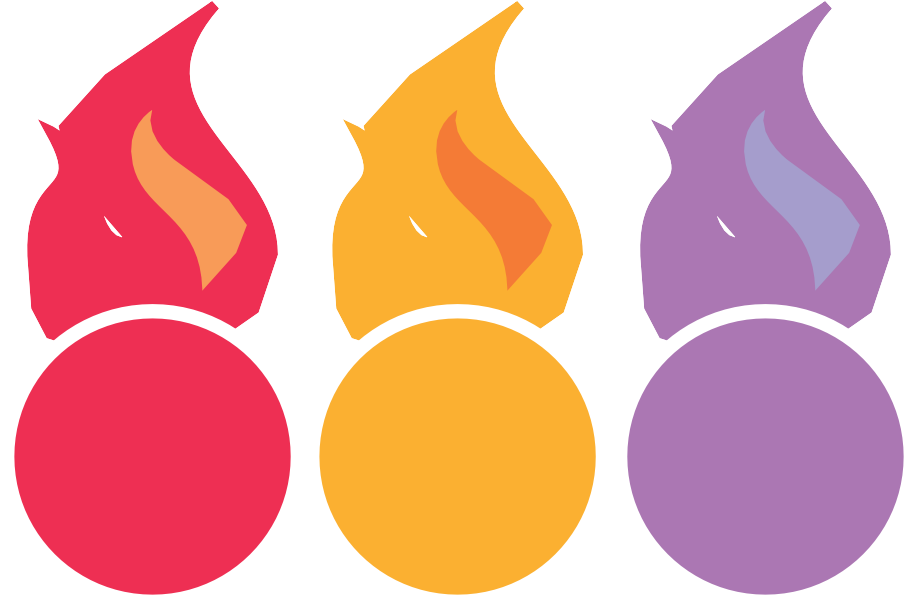 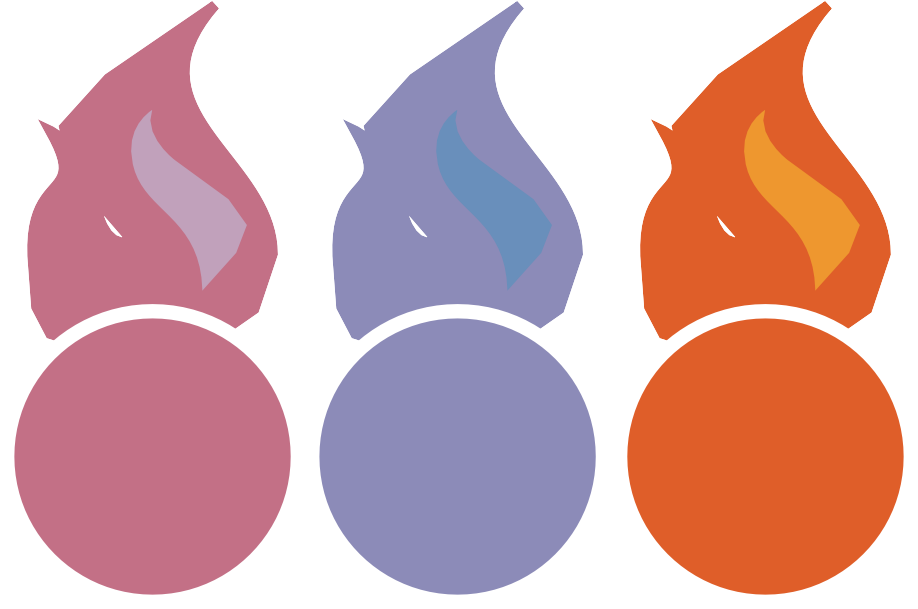 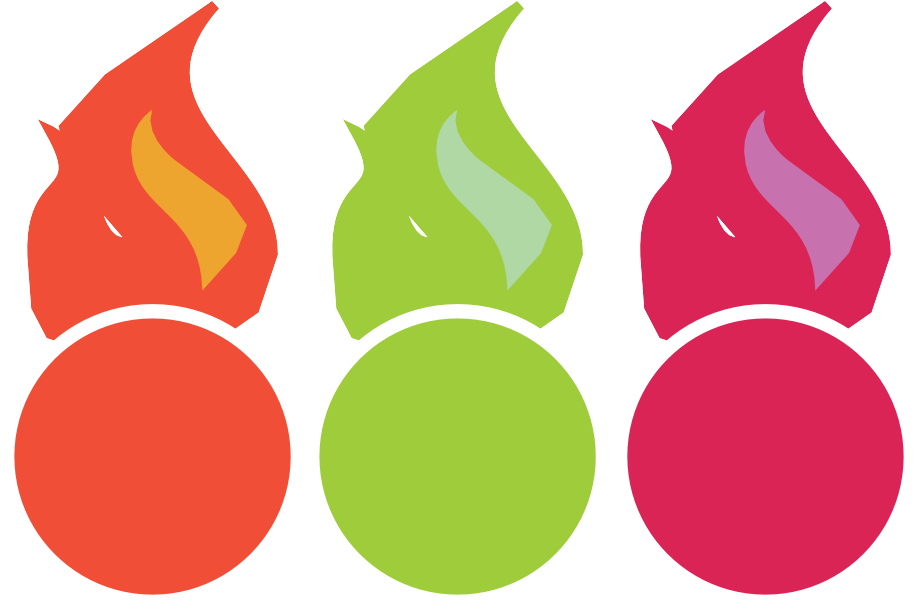 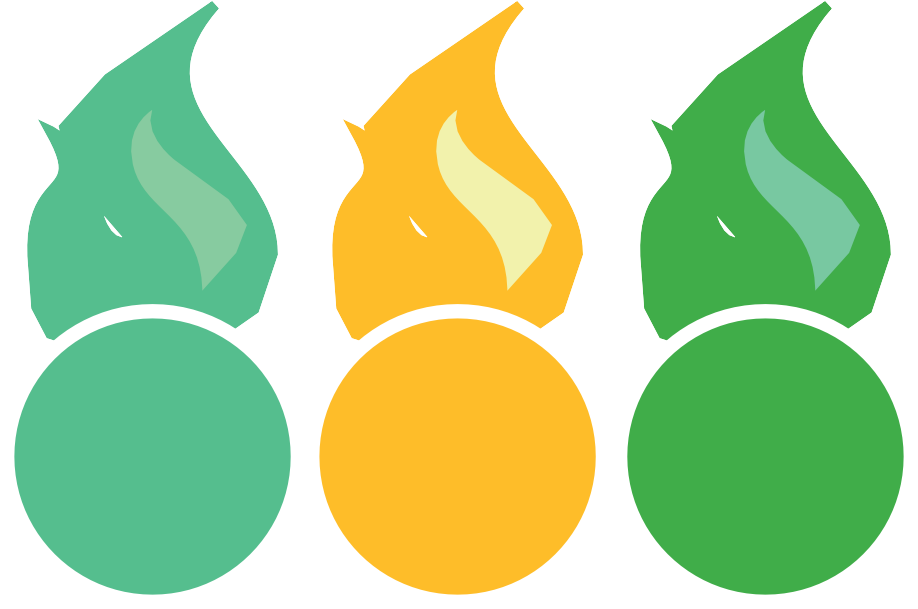 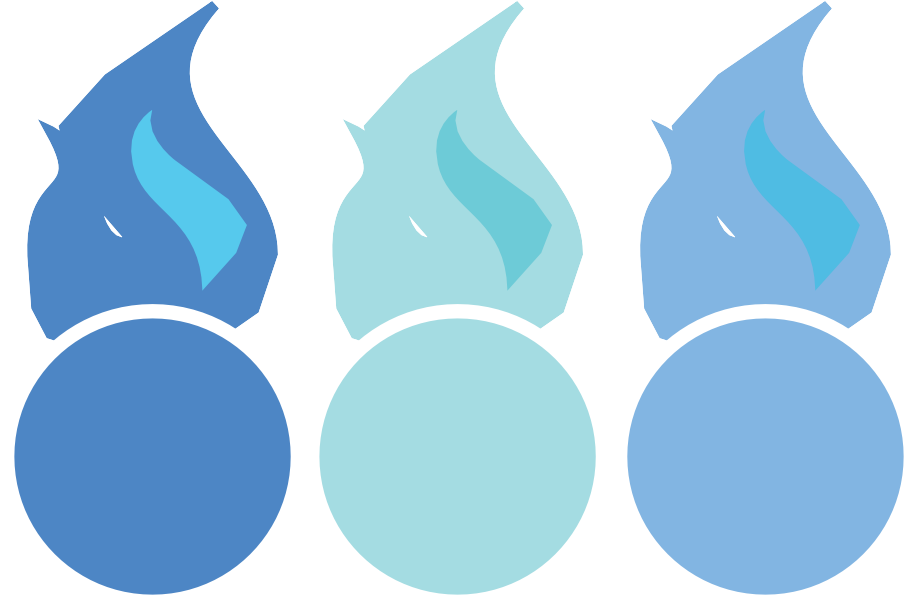 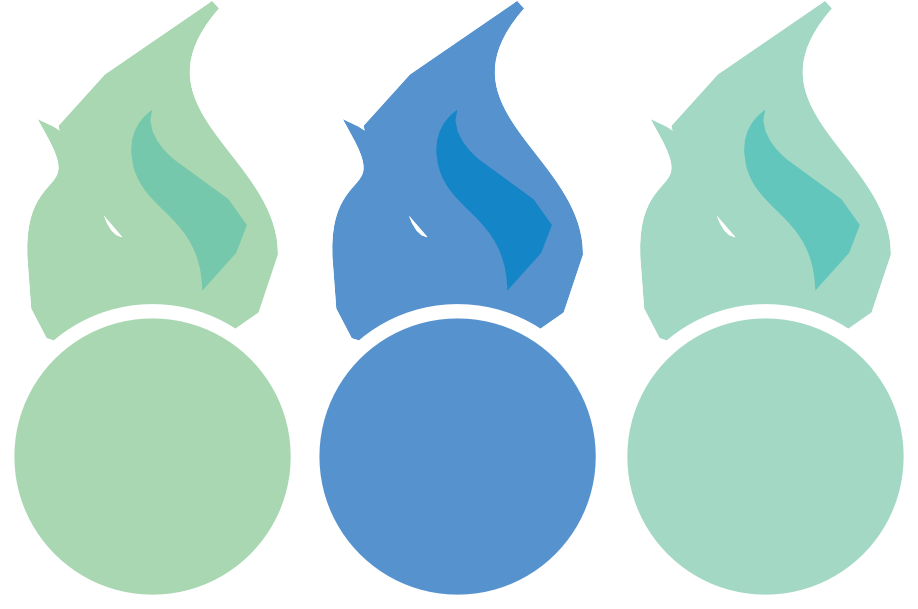 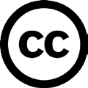 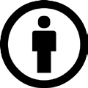 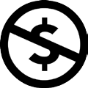 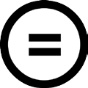 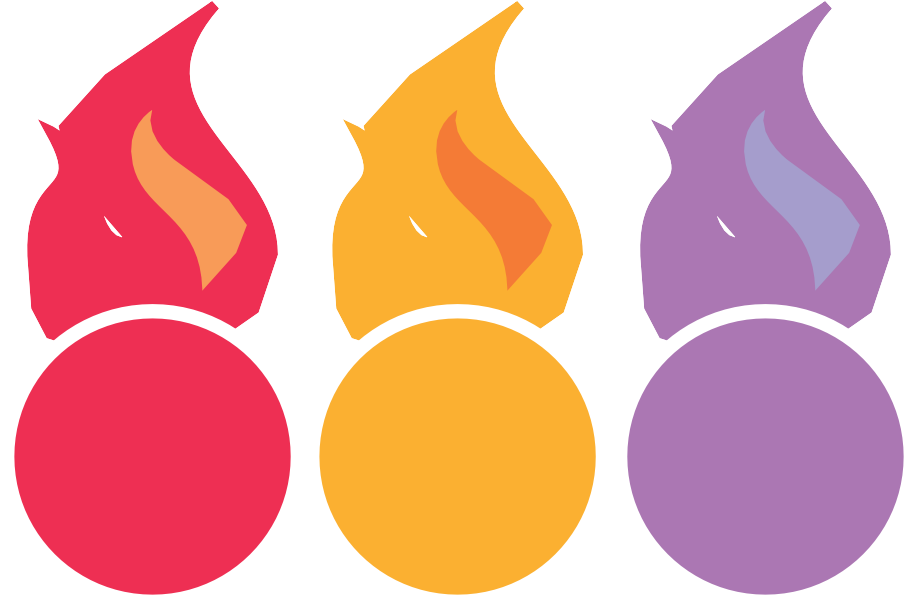 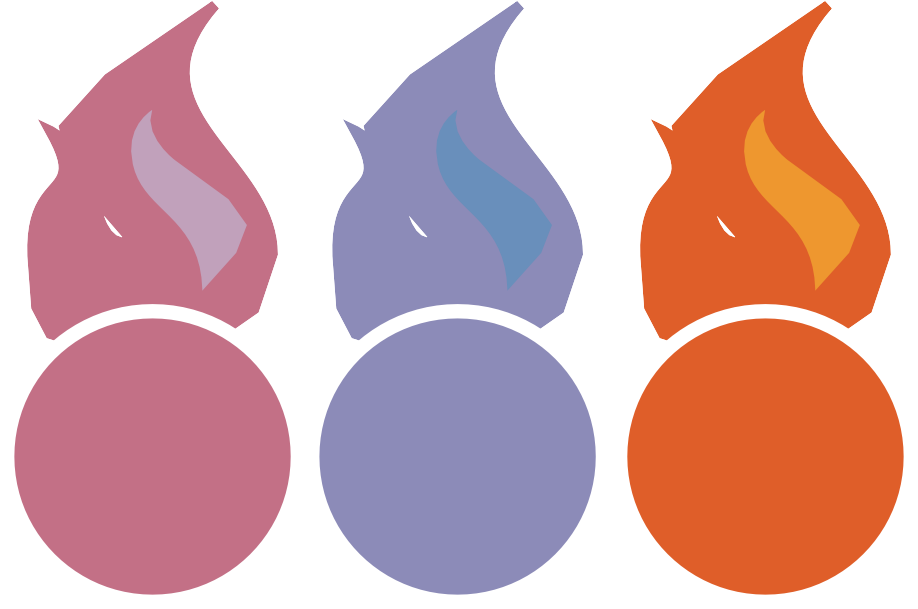 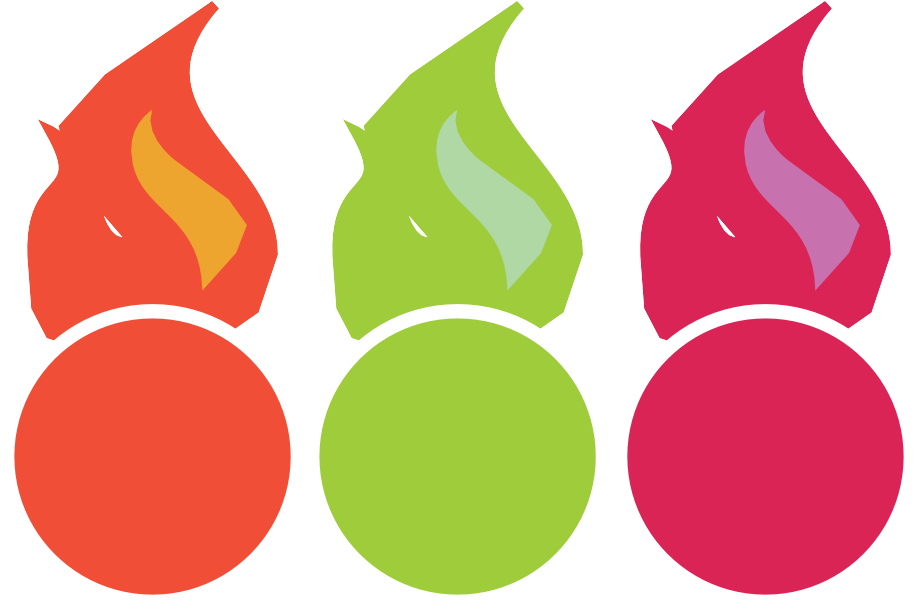 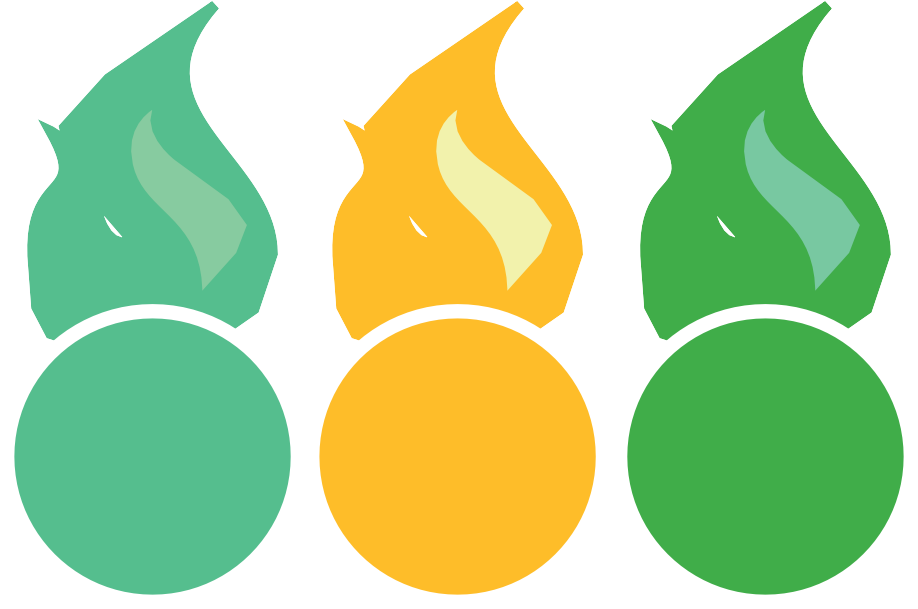 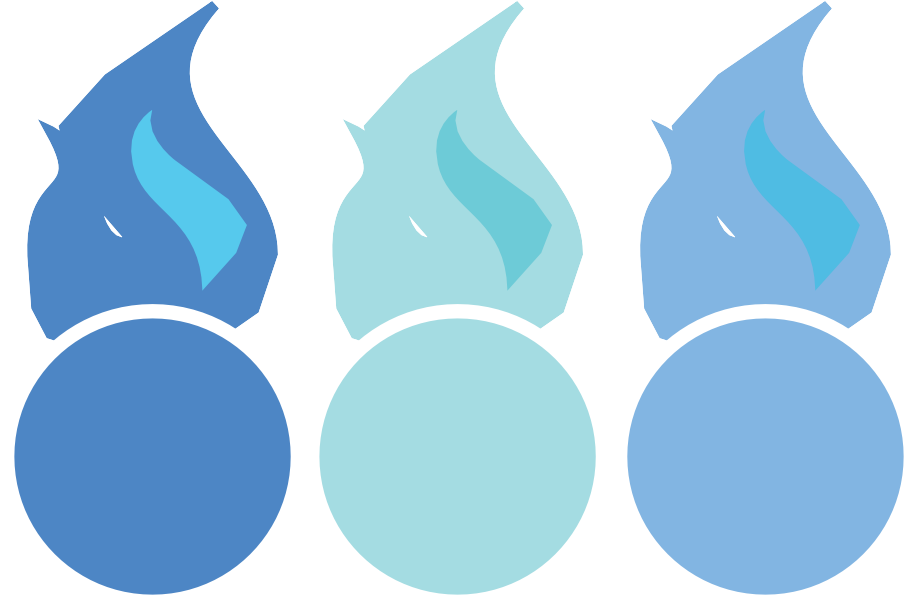 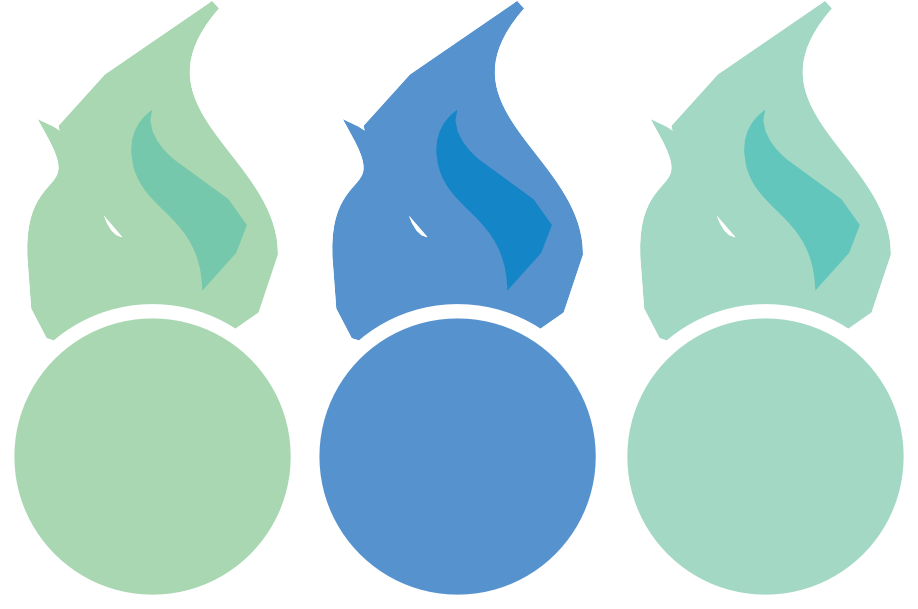 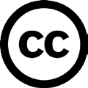 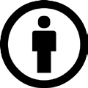 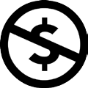 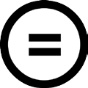 Shared under a Creative Commons Attribution-NonCommercial-NoDerivatives licence.BY	NC	ND